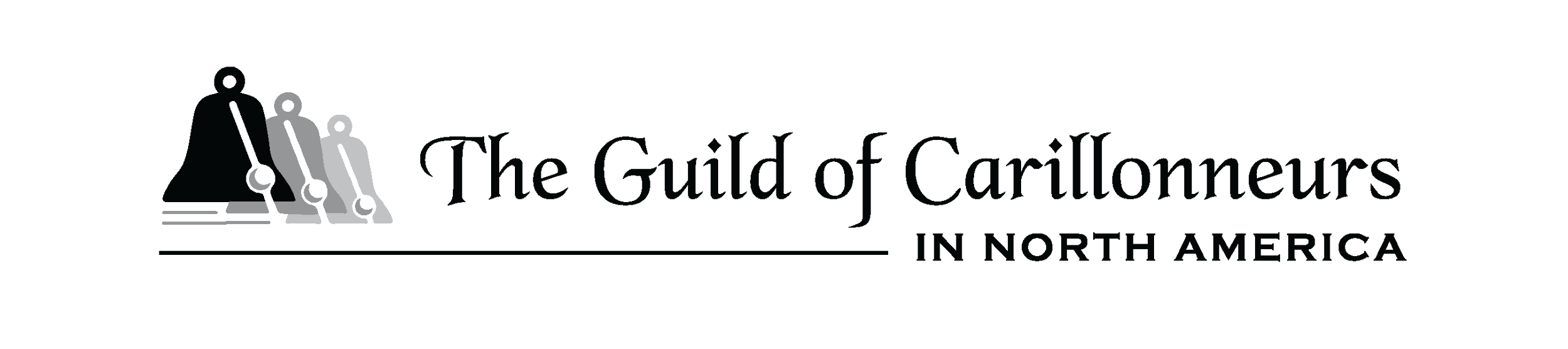 EMERGING ARTISTS GRANT APPLICATION - 2023 CYCLEDeadline: submit this application form by email to emerging@gcna.org by August 1, 2023The purpose of the GCNA Emerging Artists Grants is to advance the carillon art in North America by promoting the development of aspiring artists and providing them with educational opportunities as well as the equipment and tools necessary to obtain the experience to establish themselves professionally.Eligible applicants are those who have recently (in the past three years) passed a GCNA examination or obtained a similar credential. The applicant must be a citizen or resident of Canada, Mexico or the United States of America. The applicant does not have to be a GCNA member. Grant recipients may receive allocations of up to $2,000. Grants may only be used for eligible expenses. Funds are disbursed after receipts are submitted and expenses are verified.APPLICANT’S CONTACT INFORMATIONName:		________________________________________________________________________Address:	________________________________________________________________________Phone:		________________________________________________________________________Email:		________________________________________________________________________TERMS AND CONDITIONSGrants may only be used for eligible expenses, as defined below, incurred during the 3-year period between August 1, 2023, and July 31, 2026.Grant recipients must provide receipts for every expense. Funds are disbursed only after grant recipients submit receipts, and expenses are verified as eligible. Partial disbursements may be requested (maximum once per calendar year). In other words, grant recipients do not need to wait until all funds have been spent before requesting disbursement.Grant recipients must provide a report addressing how the grant was used, the outcomes, whether it achieved the stated purpose, and any lessons learned. The report must be submitted with the (final) request for disbursement, but in any case no later than July 31, 2026. The report may be used, at the GCNA’s discretion, to demonstrate that the grants served the GCNA’s charitable purposes and/or in its publications and in future fundraising materials.The GCNA’s decisions as to eligibility of applicants and expenses are final.ELIGIBLE EXPENSESFor Group A applicants (those who have passed the GCNA Associate Carillonneur Examination or obtained the North American Carillon School Proficiency Certificate or another similar credential), the eligible expenses are the following:Tuition and/or travel expenses for further carillon study within North America.Congress registration and/or travel expenses within North America to attend a GCNA congress.Purchase of carillon sheet music for use in further carillon study or performance.Travel expenses for short-term residencies or internships at a carillon in North America.For Group B applicants (those who have passed the GCNA Carillonneur Examination or obtained the North American Carillon School Performance Diploma or another similar credential), the eligible expenses are items 1 to 4 listed above plus the following items:	Travel expenses to give recitals in North America.Rental or purchase of recording equipment to make demos to secure performance engagements in North America.Rental or purchase of a practice keyboard in order to prepare for recitals in North America.Grant recipients seeking reimbursement for expenses in categories 6 and 7 must incur the expenses for the purpose of sharing the carillon art with the public by actually performing carillon recitals, or provide proof of attempts to secure such engagements. Details must be provided in the report referred to in the terms and conditions above.ELIGIBILITY OF APPLICANTBetween August 1, 2020, and July 31, 2023, I … [choose one of the following]... passed the GCNA Associate Carillonneur Examination (Group A)... passed the GCNA Carillonneur Examination (Group B)... obtained the NACS Performance Diploma (Group B)... obtained another similar credential (e.g. university degree or college certificate in carillon performance, final diploma from a European carillon school). Please provide details below (name of school/university, date of graduation or completion of studies, etc.):	________________________________________________________________________________________________________________________________________________________________________________________________________________________	________________________________________________________________________In cases other than a GCNA examination, please attach a scan or clear photo of certificate/diploma.REQUESTED GRANT AMOUNTEach Group A applicant may request a grant of up to $750.Each Group B applicant may request a grant of up to $2,000.However, an applicant who was awarded a grant in a previous application cycle is subject to a lifetime maximum of $2,000 under this program. (For example, if you were awarded a grant of $500 in a previous cycle as a Group A applicant, and now you are applying as a Group B applicant, you may only request $1,500.)I have been awarded a grant in a previous application cycle: ________ (yes or no)For the 2023 application cycle, I request a grant of $__________The actual grant amounts awarded will depend on the number of eligible applicants, and the total available grant amount as approved by the Board. For the 2023 application cycle, the total available amount is $40,000. If the total sum of requests from all eligible applicants is $40,000 or less, each eligible applicant will be awarded the amount they request. If the total sum of requests from all eligible applicants exceeds $40,000, the percentage resulting from the formula of $40,000 divided by the total sum requested will be the percentage of each request that will be awarded. (For example, if the total sum of requests from all eligible applicants is $44,000, the percentage resulting from $40,000 divided by $44,000 is 90.9%. Thus, an eligible applicant who requests $1,000 would be awarded a grant of $909, being 90.9% of $1,000.)DRAFT BUDGETCompleting this draft budget will help you think about how you can best spend the grant money, if you are awarded a grant. This will also help the committee better understand what the award recipients will likely use the grants for, and potentially develop additional resources.If you are awarded a grant and your circumstances subsequently change, you may adjust how you ultimately spend your grant amounts.If awarded a grant, my current intention is to use it for the following categories of eligible expenses:$__________	1. Tuition and/or travel expenses for further carillon study within North America.$__________	2. Congress registration and/or travel expenses within North America to attend a GCNA congress.$__________	3. Purchase of carillon sheet music for use in further carillon study or performance.$__________	4. Travel expenses for short-term residencies or internships at a carillon in North America.$__________	5. (Group B applicants only) Travel expenses to give recitals in North America.$__________	6. (Group B applicants only) Rental or purchase of recording equipment to make demos to secure performance engagements in North America.$__________	7. (Group B applicants only) Rental or purchase of a practice keyboard in order to prepare for recitals in North America.$__________	TOTAL (this total should match the amount that you are requesting)CERTIFICATIONBy signing below, I certify that I am a citizen or resident of Canada, Mexico or the United States of America;I certify that all of the information on this form is accurate and complete to the best of my knowledge; and I agree to the above terms and conditions, if I am awarded a grant.____________________________________			____________________________Applicant’s Signature (e-signature permitted)			Date